Конспект День здоровья "Озорной зайчишка"Цель:1. Развивать двигательные умения и навыки.2. Развивать физические качества.3. Воспитывать дружеское отношение друг к другу.Действующие лица:ВедущийЗаяцХод мероприятияВедущий: Здравствуйте, ребята! Какие вы сегодня красивые, большие и здоровые! А хотите быть ещё здоровее? Хотите со мной поиграть?Дети: Да!Откуда не возьмись появляется зайчикЗаяц: Здравствуйте, ребятки! Я из леса к вам бежал и тоже хочу с вами поиграть!Ведущий: Поиграем с зайкой, ребята?Дети: Да!Заяц: Тогда повторяйте за мной.Погремушки все достали?Друг за другом пошагали.Вот так!Погремушки показали!Друг за другом побежали,Вот так!- Надо в круг теперь всем встать.Вот так!Погремушки поднимаем,А потом их опускаем.Вот так!Мы наклонимся пониже,Погремушки к снегу ближе.Вот так!Стали детки приседать,Погремушками стучать.Вот так!Прыгнем все вместе,На двух ногах на месте.Вот так!Ведущий: Тихо, тихо мы пойдем, погремушки уберем. Вот какие молодцы! Стали сразу все сильней и румяней, здоровей.Заяц: Ой, какие вы молодцы, ребятки!Ведущий: Да, зайка, детки наши такие ловкие, смелые.Заяц: А я еще хочу с вами поиграть!Ведущий: Давай играть будем. А игра называется МЫ ГУЛЯЕМИгра «Мы гуляем»Слушаем стихи и выполняем различные движения.Ярко солнышко сияет,С нами солнышко гуляет.(Поднимаем руки вверх и растопыриваем пальцы.)На прогулку мы идём,Скоро в парке тень найдём.(Идём на месте.)Под деревьями - прохлада.Хорошо там - так, как надо.(Машем руками перед собой, обмахиваемся.)Вот деревья нас встречают,Дружно ветками качают.(Руки вверху, качаемся, потом разводим руки в стороны.)Говорят, нам: «Жарко, детки?Прячьтесь от жары под ветки».(Приседаем.)Заяц: Как у вас тут весело и хорошо, а у меня в лесу скучно очень.Ведущий: а ты чаще бегай и прыгай, а мы тебя научим, что бы ты не скучал и зверей всех в лесу научил этому.Заяц: Спасибо, вам, ребятки, что поиграли со мной, а я вам гостинце принес из леса. (Угощает) Ну а мне пора в лес, до свидания! (уходит)Ведущий: а нам с вами пора в группу.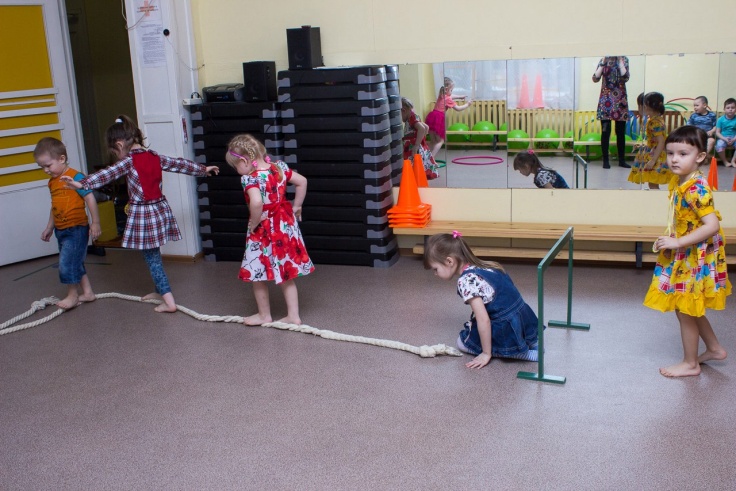 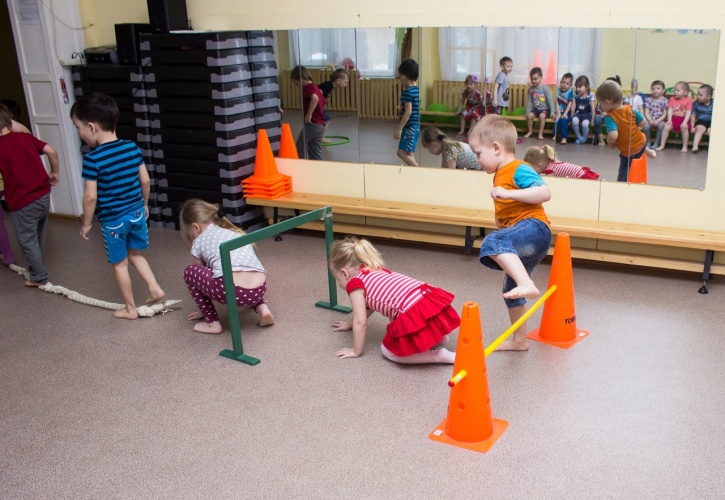 